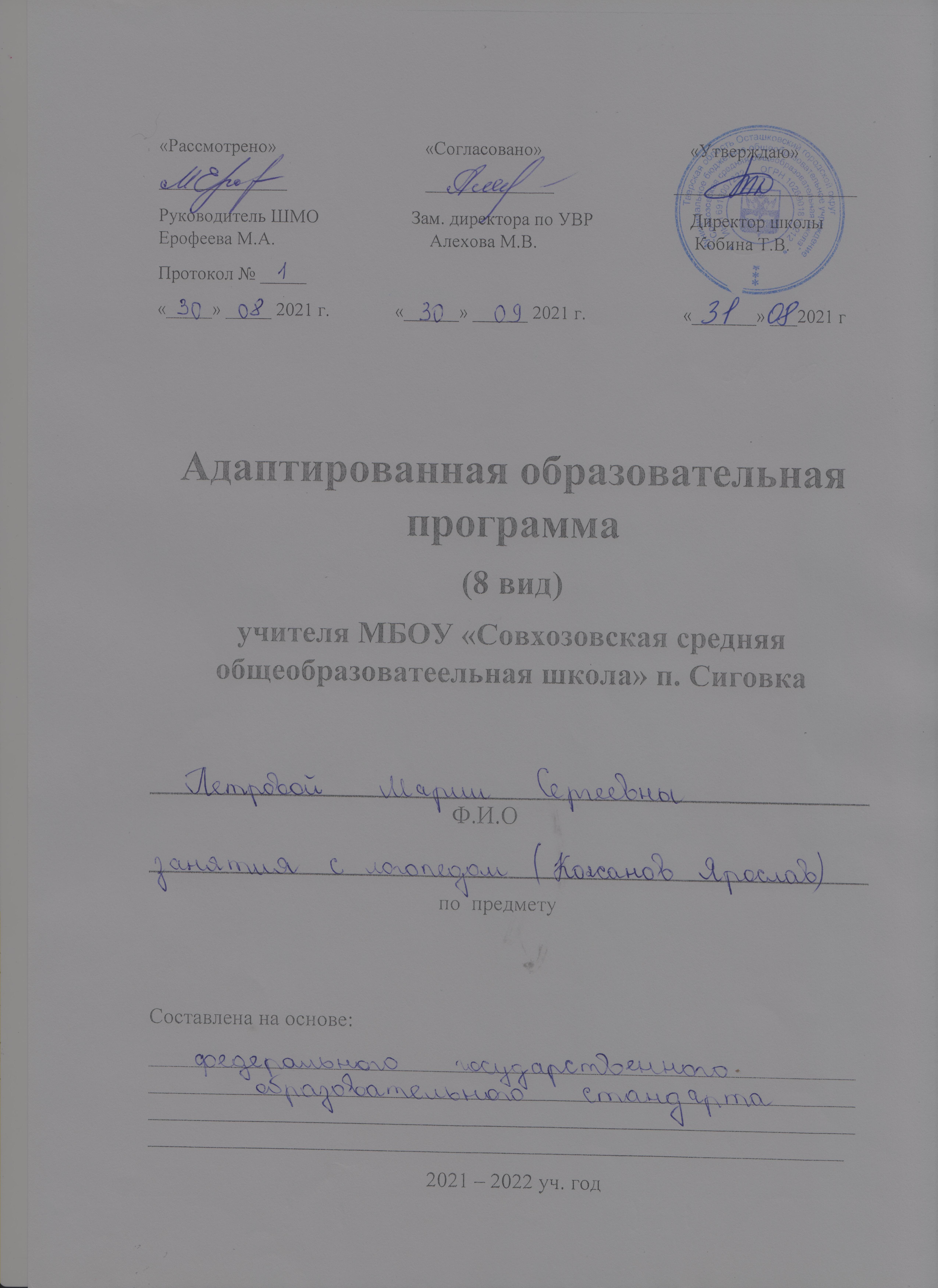 Содержание программы	Наиболее часто встречающимися  речевыми нарушениями  у учащихся СКК являются общее недоразвитие речи (ОНР) в сочетании с ЗПР, дисграфия, фонетическое недоразвитие речи.  	Т.к. наполняемость специально-коррекционных классов небольшая, от 2 до 4 человек, групповые занятия проводятся для класса целиком и направлены:на развитие звуковой стороны речи;на формирование представлений о звуковом составе слова;на коррекцию дефектов произношения;на развитие лексического запаса и грамматического строя речи;на формирование связной речи;на повышение орфографической грамотности;на развитие коммуникативных навыков;на расширение и активизация речевого запаса детей на основе углубления представлений об окружающем;
Для данного уровня развития речи детей характерно наличие речи с выраженными элементами недоразвития лексики, грамматики и фонетики. Звуковая сторона речи характеризуется неточностью артикуляции некоторых звуков, нечеткостью дифференциации их на слух. Недостаточность фонематического восприятия проявляется в том, что дети с трудом выделяют первый и последний согласный,  гласный звук в середине и конце слова, не подбирают картинки, в названии которых есть заданный звук, не всегда могут правильно определить наличие и место звука в слове и т. п.  Задания на самостоятельное придумывание слов на заданный звук не выполняют.  В самостоятельной речи типичными являются трудности в воспроизведении слов разной слоговой структуры и звуконаполняемости: антиципации, добавление лишних звуков, усечение слогов, перестановка слогов, добавление слогов или слогообразующей гласной.Важной особенностью речи ребенка является недостаточная сформированность словообразовательной деятельности. В собственной речи дети  еще мало употребляют простые уменьшительно-ласкательные формы существительных, отдельных притяжательных и относительных прилагательных, названия некоторых профессий, приставочные глаголы и т. д., соответствующие наиболее продуктивным и частотным словообразовательным моделям Стойкие и грубые нарушения наблюдаются при попытках образовать слова, выходящие за рамки повседневной речевой практики. Так, дети часто подменяют операцию словообразования словоизменением.Для этих детей характерно неточное понимание и употребление обобщающих понятий, слов с абстрактным и переносным значением, незнание названий слов, выходящих за рамки повседневного бытового общения.  Отмечается тенденция к множественным лексическим заменам по различным типам: смешения по признакам внешнего сходства, замещения по значению функциональной нагрузки, видо-родовые смешения, замены в рамках одного ассоциативного поля и т. п. Типичным является использование простых, чаще  распространенных  предложений. Присутствуют существенные затруднения в употреблении некоторых простых и большинства сложных предлогов, в согласовании существительных с прилагательными и числительными в косвенных падежахСодержание логопедической работы  на II этапе коррекционной работыОсновными задачами коррекционно-развивающей работы являются:развитие звуковой стороны речи, формирование представлений о звуковом составе слова;развитие лексического запаса и грамматического строя речи;формирование коммуникативных умений и навыков;формирование навыков грамотного чтения и письма.Развитие звуковой стороны речи, формирование представлений о звуковом составе слова	Закреплять навыки различения речевых и неречевых звуков. Уточнять у детей произношение сохранных звуков: [а], [у], [о], [э], [и], [м], [м,], [н], [н,], [п], [п,], [т], [т,], [ф], [ф,], [б], [б,], [в], [в,]. Вызвать отсутствующие звуки: [к], [к,], [г], [г,], [х], [х,], [л], [л,], [j], [c], [c,], [p,], [р] и закрепить их на уровне слогов, слов, предложений. Коррегировать искаженно произносимые звуки, автоматизировать их на уровне слога, слова. Учить дифференцировать звуки по участию голоса голоса, по мягкости – твердости, по месту образования.Учить различать на слух гласные и согласные звуки. Учить выделять согласный и гласный звук в словах, анализировать звуковые сочетания, слова; определять наличие звука в слове ударного гласного в начале и конце слова. Формировать фонематическое восприятие на основе четкого различения звуков по признакам: глухость – звонкость; твердость – мягкость. Закрепить навык практического употребления  различных слоговых структур и слов доступного звуко-слогового состава.Лексические темы: «Праздник», «День защитников Отечества», «8 Марта».Развитие лексического запаса и грамматического строяУточнять представления детей об основных цветах и их оттенках, знание соответствующих обозначений. Учить согласовать прилагательное с существительным в роде. Числе.Учить использовать в самостоятельной речи распространенные предложения за счет введения в них однородных подлежащих, сказуемых и дополнений.  Учить подбирать однородные подлежащие, сказуемые, дополнения в ответ на вопрос.  Учить изменять существительные по категории падежа. Учить называть части предмета для определения целого (спинка – стул, ветки – дерево, стрелки – часы). Учить подбирать существительные к названию действия (варить – суп, резать –хлеб). Заучивать короткие стихи. Закреплять навыки ведения диалога. Формировать навыки составления коротких рассказов( по картинному и вопросному плану) из 2-4 простых предложений. Совершенствовать умения заканчивать одним-двумя словами предложение, начатое логопедом. Формировать навык употребления обиходных глаголов с новым лексическим значением, образованным посредством приставок, передающих оттенки действий. Учить определть количество слов в предложении в собственной и чужой речи. Учить образовывать прилагательные с использованием уменьшительно-ласкательных суффиксов: -еньк- - -оньк-.Лексические темы: «Весна», «Лето», «Огород», «Профессии», «Мебель».Формирование коммуникативных умений и навыков	Учить детей вслушиваться в обращенную речь. Расширять возможности использования диалогической речи. Учить задавать вопросы (взрослому, сверстнику). Совершенствовать навык ведения подготовленного диалога (просьба, беседа). Учить работать в паре, в группе.Формирование навыков грамотного чтения и письма	Учить навыкам звукового анализа и синтеза, преобразованию прямых и обратных слогов, односложных слов. Формировать умение различать звук и букву, дифференцировать печатные и письменные буквы. Дифференцировать печатные и письменные буквы по визуальному сходству. Формировать навык плавного слогового чтения с переходом на чтение целыми словами.В результате логопедической работы к концу 3 класса учащиеся должны научиться:- понимать обращенную речь в соответствии с параметрами возрастной нормы;- фонетически правильно оформлять звуковую сторону речи;- правильно передавать слоговую структуру слов, используемую в самостоятельной речи;- пользоваться в самостоятельной речи простыми, распространенными предложениями;- понимать содержание прочитанного, отвечать на вопросы по содержанию;- владеть элементарными навыками словообразования;- использовать в спонтанном общении слова различных лексико-грамматических категорий;- владеть навыком слогового  осознанного чтения;- уметь писать под диктовку слова, простые по составу предложения; знать и приметь на практике изученные правила орфографии.Тематическое планирование логопедических занятий3 классОбследование учащихся.                                                                                                   1 чТехника речи: дыхание, голос, интонация.						1 чТехника речи: дыхание. Голос, дикция.                                                                          1 ч.      Работа со скороговорками, чистоговорками.		Дифференциация согласных и гласных звуков, звуков и букв.			            1ч. Дифференциация гласных звуков: ы-и, а-о, о-э.						1 чУдарный, безударный слог.									1 чДифференциация гласных букв: а-я, о-ё, у-ю, и-ы, э-е 					1 чСогласные звуки: мягкие и твердые. Дифференциация твердых и мягких                 1 ч.Согласных.											Дифференциация парных согласных: б-п, в-ф, д-т, з-с, ж-ш, к-г			1 чПравописание парных согласных.								1 ч	Дифференциация согласных звуков, имеющих артикуляционное сходство. [ч’] – [т],  [ч’] – [с], [ц] – [с],  [ц] – [т],  [ц] – [ч],	 [щ’] – [с],  [щ’] – [ш],  [щ’] – [ч’]	1 чЗвукобуквенный анализ и синтез слов.          						1 чДифференциация букв, имеющих графическое сходство.				1 чИгры, упражнения  со звуками и буквами.						1 ч Правописание гласных после шипящих.							1 ч         7. Выразительность речи. Разучивание стихотворений, чтение стихов, сказок.              1 ч.«Доскажи словечко, подбери слог» . Составление слов из слогов.			1 чСлово. Значение слова. Многозначные слова. Составление предложений, рассказов с многозначными словами.							1 чПодбор существительного к названию действия.					1 ч.Диалогичность речи. Составление вопросов по теме.  Сюжетно-ролевые игры.       1 чРазвитие пространственных представлений.						1 чРазвитие временных представлений. Сутки. Дни недели.				1 чРазвитие временных представлений. Времена года. Месяцы.				1 чРазвитие временных представлений. Календарь. Праздники.			            1 чСоставление сказочных ситуаций: «Если бы я был рядом с ними».		            1 ч10.Составление рассказа с опорой на предметные картинки.			            1 чВыразительное чтение стихов о весне. Заучивание наизусть. Конкурс чтецов	1 чСоставление картины с помощью вопросов и ответов.					1 чПравила вежливости. Слова благодарности, извинения, просьбы. Составление        1 ч. приглашения в гости сказочному герою							 Подбор относительных прилагательных к существительному				1 чСоставления описания «Расхвали игрушку»						1 чОписание положительного поступка сказочного героя					1 ч«Продолжи рассказ». Составление рассказов по имеющемуся началу			1 чСоставление рассказа. (Изменение его середины, начала)                                            1 ч.